اسئله اختبار مهارات التواصل لذوي الاحتياجات الخاصه س1/ وقواعد اللغة تتحكم في الاتصال اللفظي .س2/ لغة الصمت هي لغة من أشكال الغير لفضي في بعض الموضوعات الصمت يؤدي إلى لغة معينه  يكون بعض الأحيان رمز للموافقة س3/ والنواحي النفسية والجسدية تتحكم في الاتصال غير اللفظي . س4/  فاللغة هي أداة الاتصال وعبارة عن نظام من الرموز لها معان أعطاها إياها الإنسان .س5/ أوجه التشابه بين الاتصال اللفظي وغير اللفظي:الاتصال اللفظي :من إنتاج الإنسان . يستخدم رموزاً على شكل كلمات منطوقة ومكتوبة .يستخدم رموز لها معان .الاتصال غير اللفظي :من إنتاج الإنسان . يستخدم رموزاً على شكل إشارات وحركات.يستخدم رموز لها معان .س6/ أوجه الاختلاف بين الاتصال اللفظي وغير اللفظي: 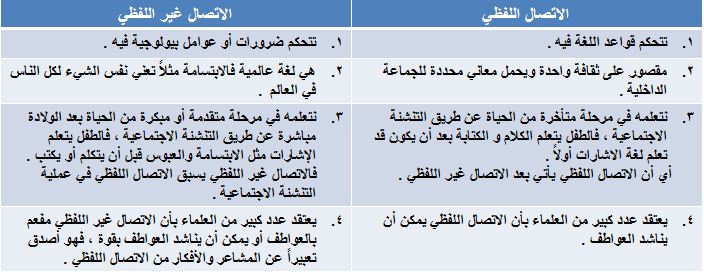 س7/ أهمية الجمع بين الاتصال اللفظي وغير اللفظي:استخدام الاتصال اللفظي وغير اللفظي معاً يساعدنا في التعبير عن مشاعرنا وأفكارنا بقوةس8/ بعض  الأحيان يحل الاتصال غير اللفظي محل الاتصال اللفظي أو يستبدل به .فالصم والبكم من الناس غالباً ما يعتمدون على لغة الإشارة ، وهي لغتهم في الاتصال بالمجتمع .وفي الشفرة العسكرية تستخدم الإشارات والرموز عوضاً عن الكلمات للحفاظ على الأسرار العسكريةس9/ قد يوافق الاتصال اللفظي غير اللفظيس10 / متى نستخدم الاتصال المنطوق وغير المنطوق ؟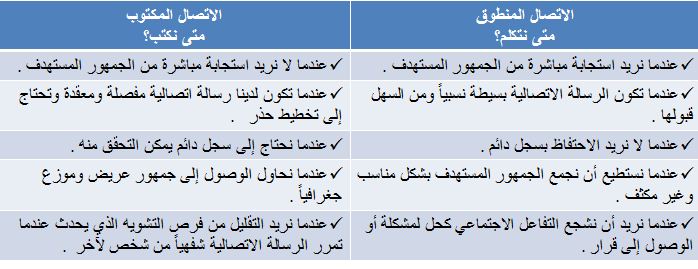 س11/  مرحلة اختيار وسيلة أو قناة الاتصال:عملية اختيار الوسيلة التي تناسب طبيعة الرسالة وطبيعة الجمهور المستهدف فقد يختار المرسل واحدة أو عدة وسائل مثل الوسائل التالية :سمعية كالإذاعة ., أو بصرية كالمطبوعات .,  أو سمعية/بصرية كالتلفزيون والسينما والفيديو والكمبيوتر .س12/ يعتبر اختيار الوسيلة المناسبة واستخدام أكثر من قناة لنقل الرسالة من العوامل المهمة لنجاح الاتصال ~> إذا وجدت لدي فكرة جميلة ولدي معاني جميله لكن لا توجد وسيلة معينة توصل الرسالة سوف يحدث الفشل للرسالة ولن تصل إلى هدفها الحقيقي لعدم وجود الوسيلة الصحيحة ., في التربية والتعليم النجاح يكون في الوسيلة .س13/ عناصر الاتصال :يتقسم عناصر الاتصال إلى :المصدر / المرسل .الرسالة .الوسيلة / القناة .المستقبل / الجمهور المستهدف .الاستجابة : التغذية الراجعة أو رد الفعل .التأثير .س14/  المصدر / المرسل .المرسل هو منشئ الرسالة . قد يكون شخصاً يتكلم أو يكتب أو يحاضر أو شرطي يؤشر بيديه أو زعيماً سياسياً يلقي خطاباً أو محطة إذاعة أو مطبعة أو محطة تلفزيون . س15/  المستقبل / الجمهور المستهدف :المستقبل هو هدف عملية الاتصال . قد يكون المستقبل رجلاً أو امرأة أو طفلاً أو شاباً أو عجوزاً أو معلماً أو طالباً أو طبيباً أو مريضاً أو صديقاً أو عدواً . س16/ من هذه المعاني التي تفصح عنها تعبيرات الوجه :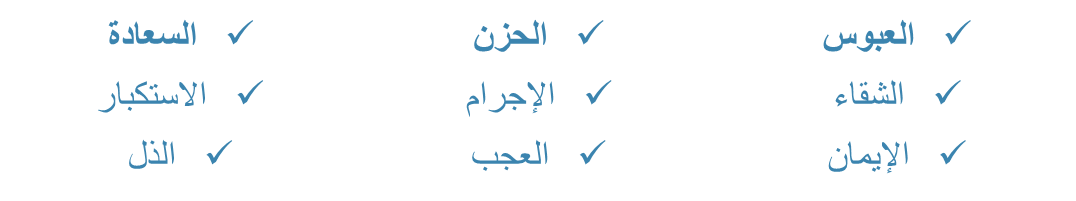 س17/ العينان :ترسل العينان وتستقبل العديد من الرسائل الاتصالية غير اللفظية في آن واحد ومن المعاني التي تحملها هذه الرسائل :الخجل والصدق والكذب والحلال والحرام والثقة والشك والاحترام والاحتقار والحب والكره والعزة والذل والتعب والراحة والموافقة والرفض والإهمال والحذر والتوتر والقلق والخداع والتجسس والحزن والسخرية .س18/ حركات الرأس :تعطي حركات الرأس رسائل اتصالية غير لفظية مهمة جداً في عملية التفاعل الاجتماعي . س19/  اللمس :هل حركات اليدين ولمس الشخص ناقل للرسائل ؟ الشخص الذي يمر بحزن ويأتي آخر ويضرب على كتفه بلمسات تدل على انه معه ويصبره ., ومسح رأس اليتيم له معاني .اللمس وسيلة هامه لنقل أفكارنا ومشاعرنا ومعلوماتنا للآخرين سواء أكانت عملية اللمس باليد أو الرأس أو الوجه أو الأنف أو أعضاء الجسم الأخرى . يفيد بالتعامل مع المعاقين بصرياً لأنهم يتعلمون عن طريق اللمس .فعملية اللمس تحمل مشاعر إيجابية وأخرى سلبية يحددها المكان والزمان والجنس والسن والمكانة الاجتماعية والدين والخلفية الثقافية والعلاقة بين المرسل والمستقبل .س20 / المظهر العام :المظهر العام هو هيئة الإنسان من حيث الطول والقصر والنحافة والبدانة والضعف والقوة والصغر والكبر والصحة والمرض ولون البشرة والعينين والشعر والملابس التي يرتديها .فالملابس تعطينا معلومات عن مكانة الشخص الاجتماعية ودينه ومهنته وبلده وعائلته وجنسه ذكراً أم أنثى أو أبيض أو أسود أو أصفر ورتبته في مؤسسته وثقافته وسنه وحالته النفسية . فنظرة الناس لنا تتأثر بنوعية الملابس التي ترتديها وسعرها وجودتها وألوانها .    س21/  يهدف الاتصال إلى تغيير في :التغيير في المعلومات .التغيير في الاتجاهات  .التغيير في سلوك المستقبل .س22/ التغيير في الاتجاه :الاتجاه : عبارة عن إطار مرجعي يزودنا بالمعلومات التي تجعلنا نشعر مع الآخرين أو نتضامن معهم أو نحصل على دعمهم .س23/ والاتجاه قد يتغير لكن يحتاج إلى وقت وقوة لتغييره  . س24/ ويتكون الاتجاه من المكونات التالية :الجانب المعرفي ( اعتقادات وحقائق ومعلومات )  كل هذه الأمور قد تغير الاتجاهات بالحقائق والمعلومات يستطيع تغير الاتجاه  الجانب العاطفي ( مشاعر الحب والكراهية )  لا ستستصغر هذه المشاعر ., قد يكون للشخص توجهات ولكن من باب حبه لأبنائه سيغير اتجاهه .الجانب السلوكي ( العمل ) . عندما تقوم وتبدأ بالعمل يبدأ تبعاً لها تغيير اتجاهاتك .. فإن كنت تقبل شيء واتجاه معين عندما تعمل تتغير هذه الاتجاه .. لان عندما تقوم بالعمل مع أشخاص آخرون يتغير اتجاهاتك .س25 / سلوك المستقبل  : ويهدف المصدر أو المرسل أن يؤثر على اتجاه المستقبل في الجوانب التالية :تقوية أو تعزيز الاتجاه الموجود لدى المستقبل . إذا كان لديه اتجاه معين نستطيع أن نقويه ونعززه ويتبنى للموضوع أكثر بكثير مما كان سابقاً من خلال عملية الاتصال .تعديل اتجاه المستقبل نحو الأفضل أو الأسوأ. إذا كان لديه اتجاه معين من خلال الأصدقاء مثلا إذا كانوا من قرناء السوء يغيرون اتجاهاته إلى الأسوأ .تغيير اتجاه المستقبل .س26/ ويغير الناس اتجاهاتهم لسببين عاميين :للقيام بالأعمال بشكل أفضل أو لإشباع حاجات الفرد الداخلية .للحصول على قناعة داخلية إلى حد ما . س27/ ـ تعديل أو تغيير السلوك العلني للمستقبل أو للمستقبلين ، كالقيام إلى الصلاة عند استماع الأذان أو المسارعة في التبرع لمشروع خيري عند الاستماع . بعض الأشخاص يبدؤون بتغيير سلوكهم مباشرة بعد القيام بعملية الاتصال بمعلم مثلا .س28/ للاتصال عدة وظائف منها :وظيفة تثقيفية .وظيفة تعليمية .وظيفة اجتماعية .وظيفة سياسية  .وظيفة فكرية ( دينية )  .      س29/ وظيفة تثقيفية :يهدف الاتصال إلى تزويد الناس بالمعلومات النافعة لهم في جميع نواحي حياتهم المختلفة .قد تكون معلومات صحية واجتماعية وسياسية وتزويد الناس بأخبار البيئة والمجتمع الذي يعيشون فيه . ~> لا تكون فقط عبر التعليم المنطوق بل عن طريق القراءة أيضا عبر المجلات مثلاً .س30 / وظيفة سياسية :يسهم الاتصال في التثقيف السياسي ، ويسهل كذلك الاتصال بين الحاكم والمحكوم ويوطد العلاقة بين القائد وشعبه . ~> ويجعل هناك ولاء للدولة وكلما كانت عملية الاتصال مستمرة وتصل بالشكل الصحيح أصبحت الأمور السياسية بين الحاكم والمحكوم من أعلى المستويات ., كما انه يساهم في تشكيل الرأي العام من خلال الاتصال يكون الرأي العام في المجتمع باتجاه معين . س31/ خصائص الاتصال :الاتصال عملية ديناميكية .الاتصال عملية مستمرة .الاتصال عملية دائرية .الاتصال عملية لا تعاد .لا يمكن إلغاء الاتصال .الاتصال عملية معقدة .س32/ الاتصال عملية مستمرة :الاتصال حقيقة من حقائق الكون المستمرة إلى الأبد ، فليس لها بداية أو نهاية فنحن في اتصال دائم مع أنفسنا ومجتمعنا .س33/ أهم عوامل نجاح عملية الاتصال :عوامل تتصل بالمرسل ( المصدر ) .عوامل متصلة بالرسالة .عوامل متصلة بالمستقبل .عوامل متصلة بوسائل الاتصال .  س34/ ومن أهم العوامل الواجب توافرها في المرسل حتى يتحقق الاتصال الناجح ما يلي :أن يكون المرسل موضع ثقة من المستقبل ، باعتبار أن هذه الثقة تعد الأساس الذي يبني عليه المستقبل تفاعله .~> لابد أن يكون المرسل يثق فيه المستقبل يثق في آراءه ومعتقداته وبناء عليه سينجح الرسالة ., لذلك ينبغي عليك كمعلم في العملية التعليمية أن تزرع الثقة فيك وتضع الأمور الذي يدفع للطرف الآخر الثقة فيك .أن تتوافر لديه مهارات اتصالية عالية ، من خلال مهاراته في عملية الترميز بأبعادها المختلفة ، وذلك عن طريق استخدام عنصريها اللفظي وغير اللفظي .~> بعض الأشخاص لا تكون لديهم مهارات اتصاليه عاليه., شخص ضعيف .,شخص غير متحدث شخص لا يستطيع اختيار الكلمات في أوقاته ., شخص الكلمات والترميز سواء كانت لفظية أو غير لفظية  لا يستخدمها . فكيف سينجح عملية الاتصال ؟ كيف يستطيع مع ذوي الاحتياجات الخاصة فلابد أن يكون لديه مهارة في الاتصال ., القدرة وامتلاك هذه المهارة يؤدي إلى نجاح عملية الاتصال .حسن اختيار الوقت والزمان والوسيلة الملائمة لطبيعة المستقبل والملائمة لطبيعة الرسالة وهدفها .~> بعض الأشخاص تكون لديه معلومات وتكون لديه مهارة اتصالية جيدة لكن لا يحسن اختيار الوقت ولا الزمان المناسب ., يرسل المعلومة في الوقت الغير مناسب وقد يكون الوقت والزمان مناسب ولكن الوسيلة التي استخدمت ليست مناسبة . لابد انس ختار الوقت والزمان والوسيلة الملائمة لطبيعة المستقبل وطبيعة الرسالة المراد توجيهه .اتصالية أن يتناسب موضوع الرسالة مع س35/ معوقات الاتصال:ونعني بمعوقات الاتصال المشاكل التي تصادف أحد عناصر العملية الاتصالية ، وتؤثر على تأديتها للدور المنوط به ، الأمر الذي ينعكس على إتمام عملية الاتصال على الصورة المطلوبة ، أو المرغوب فيها ، والمحققة للهدف المرجو منها .وهناك نمطين من الخلل الذي قد يطرأ على العملية الاتصالية ويشكل معوقاً في سبيل تحقيقها للهدف .النمط الأول / خلل فني : وهو الذي قد يعوق الرسالة في رحلتها من المرسل إلى المستقبل ~> فلابد أن يوجد بدائل في حال تعطل إرسال الرسالة .النمط الثاني  / خلل دلالي : ويحدث داخل الفرد ، حينما يسئ صياغة الرسالة ، أو فهم مضمونها لأي سبب من الأسباب ، الأمر الذي يؤدي إلى حدوث اختلاف في المعنى ، بين الرسالة كما أرادها المرسل وكما تلقاها المستقبل لها . ~> لا يد أن تكون واضحة وصريحة للهدف المحقق لها .س36/ العوامل المؤثرة على عملية الانتباه ما يلي :  أولاً / العوامل الخارجية :شدة المنبه .~> إذا كان المنبه شديد سينتبه له .الحركة . ~> الحركة الذي تحدث قد تلفت انتباهه أو تشتته .الخبرة أو الحداثة .~> إذا كان له خبره في الأحداث قد تلفت انتباهه أو تشتته .طبيعة المنبه ( سمعي ـ بصري ـ شمي ) .حجم المنبه .~> هل هو كبير أم صغير .تكرار المنبه .اختلاف المنبه عما هو معتاد ( التباين أو المضاد ). ~> لابد من أحداث تغيير من وقت لآخر .زمن المنبه .س37/ . وعملية التذكر تمر بمراحل ثلاث وهي التسجيل والتخزين ثم الاسترجاع . فالتعلم في الحقيقة يبنى على خبرات سابقة وهنا تظهر أهمية عملية التذكر وكذلك الابتكار والإبداع حيث يحتاج إلى معلومات سابقة .س38/ استخدام أسلوب الدمج مع العاديين كلما أمكن ذلك ~> اثبت أن الشخص من خلال الدمج يستطيع أن يتعلم بدرجة كبيرة .’ ولا بد من الإشراف عليهم حتى لا يتعرضوا للأضرار من قبل الأطفال العاديين .س39/ المشكلات الوجدانية لدى المعاقين سمعياً:من المشكلات الوجدانية لدى المعاقين سمعياً هو شعوره بعدم المقبولية الاجتماعية من قبل العاديين لصعوبة التواصل من قبلهم معه .ويلاحظ الاندفاعية في سلوكه في مواقف الحياة التي تحتاج إلى تروى وتأني كما هو الحال في الفصل الدراسي .س40/ أن البصر يعتبر من أهم الحواس وأكثرها إشارة حيث أن ثلثي المعلومات التي تأتينا عن العالم تصلنا عن طريق الجهاز البصري .س41/ سيؤثر فقدان البصر على مدركات الفرد بناءاً على عدة معايير منها :السن عند حدوث الإصابة .سلامة بقية الحواس والإعاقات الأخرى .الإعاقة الخلقية (منذ الميلاد ) أو المكتسبة أو الطارئة . س42/ علاج معوقات التواصل لدى ذوي الإعاقة البصرية :      يمكن التدخل وعلاج معوقات التواصل لدى ذوي الإعاقة البصرية كالتالي :اللجوء إلى نظام الدمج ليمكن اكتساب تعبيرات ومفاهيم وإثراء لغوي أكثر من وجوده مع بقية المكفوفين .تعديل الاتجاهات السلبية والسالبة تجاه الإعاقة البصرية من جانب المبصرين والمحيطين بذوي الإعاقة البصرية .استخدام وسائل معينة تكنولوجية حديثة في إكسابهم الخبرة والمفاهيم اللازمة كتعلمهم وتوسيع مجالات إدراكاتهم المختلفة .س43/ النشاط الزائد :يعرفه عبد العزيز الشخصي ( 1985) على أنه الطفل الذي يعاني من ارتفاع مستوى لنشاط بصورة غير مقبولة اجتماعياً وعدم القدرة على تركيز الانتباه لمدة طويلة وعدم ضبط النفس ( الاندفاعية ) وعدم القدرة على إقامة علاقات طيبة مع أقرانه ووالديه ومدرسيه .ولا يعتبر النشاط الزائد مرض ولكنه عرض تشترك معه كثير من الاضطرابات المختلفة وقد يرجع النشاط الزائد إلى تلف مخي بسيط أو اضطراب الانتباه والنشاط الزائد لدى ذوي الإعاقة السمعية والعقلية .كثيراً ما يجري ويتسلق على الأشياء .يتحرك كثيراً وهو جالس .يجد صعوبة في الاستمرار في الجلوس .س44/ الملاحظة المباشرة : ويتطلب الملاحظة ساعات طويلة من العمل من جانب المعلمين لرؤيتهم الطفل في مواقف جماعية كثيرة مقارناً بزملائه من نفس السن ويمكن للآباء أيضاً تسجيل ملاحظاتهم عن الطفل .س45/ أعراض اضطراب الانتباه لدى الأطفال :أعراض اضطراب الانتباه AD  :يجد صعوبة في مواصلة الانتباه .يعمل أخطاء كثيرة في الواجب المدرسي وغيره من الأنشطة .يجد صعوبة في الاحتفاظ بالانتباه أثناء أداء المهام .يصعب عليه اللعب بنشاط محدد .يبدو أنه يسمع ( غير مركز ) أثناء الحديث عليه .يجد صعوبة في تنظيم المهام أو الأنشطة .يفقد الأشياء الهامة الخاصة بالمهام أو الأنشطة .يسهل تشتته ببعض المثيرات العارضة .يكره الأعمال التي تحتاج لجهد عقلي .كثيراً ما ينسي في الأنشطة اليومية .س46/ أعراض النشاط الزائد HA  :يأتي بحركات عصبية بيده وقدمه .كثير الاستدارة والحركة في المنزل والمدرسة .غالباً ما يتحدث بكثرة .يجد صعوبة في اللعب بهدوء .يميل إلى تغيير موضعه ويجري ويقفز .يترك أماكن جلوسه سواء في المنزل أو الفصل .ملاحظه : نلاحظ ان كل فقرة قد تحتوى على كذا سؤال تم تجميعها لتسهيل المذاكرة ... ولاتنسوني من دعواتكم أختكم ... وردة خجوله 